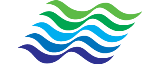 GARIS PANDUAN UMUM PELAKSANAAN KERJA UNDI JABATAN PENGAIRAN DAN SALIRAN NEGERI SELANGORBIL 1 TAHUN 2022 SECARA LIVE STREAMINGJabatan Pengairan Dan Saliran Daerah Sabak Bernam akan melaksanakan proses kerja undi secara live streaming (Facebook Daerah) bagi mengelakkan perhimpunan dalam tempoh Perintah Kawalan Pergerakan (PKP). Pendaftaran kontraktor untuk menyertai proses undi ini akan dilaksanakan secara online melalui sistem Tender Online Selangor 2.0. Melalui sistem Tender Online Selangor 2.0 ini, kontraktor WAJIB memuat turun borang persetujuan menyertai kerja undi yang telah diiklankan dengan melengkapkan borang tersebut serta memuatnaik dokumen-dokumen yang diperlukan dan menghantar ke emel daerah yang telah disediakan. Pendaftaran  secara online sahaja diterima dan urusetia jabatan akan menyenaraikan kontraktor yang berjaya tapisan pendaftaran untuk paparan umum sebelum proses cabutan undi diadakan. Kontraktor tidak perlu hadir ke Pejabat JPS untuk mengemukakan dokumen yang berkaitan.Syarat-syarat kelayakan kontraktor untuk menyertai proses kerja undi ini adalah seperti berikut :Terbuka pada kontraktor Kejuruteraan Awam kelas G1 yang berdaftar di daerah Negeri Selangor sahaja. (kod bidang pengkhususan akan dinyatakan oleh JPS Daerah berdasarkan kerja yang ditawarkan); Mana-mana Kontraktor Kejuruteraan Awam kelas G1 yang telah berjaya mendapat kerja bersama Jabatan ini pada tahun 2022, TIDAK LAYAK untuk menyertai program kerja undi ini;Kontraktor hendaklah berdaftar dengan CIDB dan mempunyai Perakuan Pendaftaran Kontraktor (PKK), Sijil Perolehan Kerja Kerajaan (SPKK) serta Sijil Taraf Bumiputera (STB). Sijil pendaftaran UPEN hendaklah masih berkuatkuasa; Mana-mana kontraktor yang telah menghantar borang pendaftaran dalam talian, adalah BERSETUJU DAN MENGAKU BAHAWA SEMUA MAKLUMAT YANG DIBERIKAN ADALAH BENAR. SEKIRANYA DIDAPATI MAKLUMAT YANG DIKEMUKAKAN ADALAH TIDAK BENAR, KONTRAKTOR TERSEBUT ADALAH DENGAN INI BERSETUJU SYARIKATNYA TIDAK LAYAK UNTUK DISENARAIKAN DAN TIDAK LAYAK MENDAPAT SEBARANG KERJA DALAM PROSES UNDI INI.BILPERKARATARIKH1Tarikh mula IKLAN dan PENDAFTARAN kontraktor.16 FEBRUARI 2022 (RABU)2Tarikh TUTUP penerimaan pendaftaran dokumen melalui emel Daerah JPS Sabak Bernam23 FEBRUARI 2022 (RABU)Jam 12.00 tengahari3Senarai akhir Kontraktor Layak Memasuki Proses Undi25 FEBRUARI 2022 (JUMAAT)4Proses Undi Berlangsung di secara Live Streaming(Facebook Daerah Sabak Bernam)01 MAC 20222 (SELASA)Jam 10.00 pagi5Paparan Notis Keputusan Undi02 MAC 2022 (RABU)